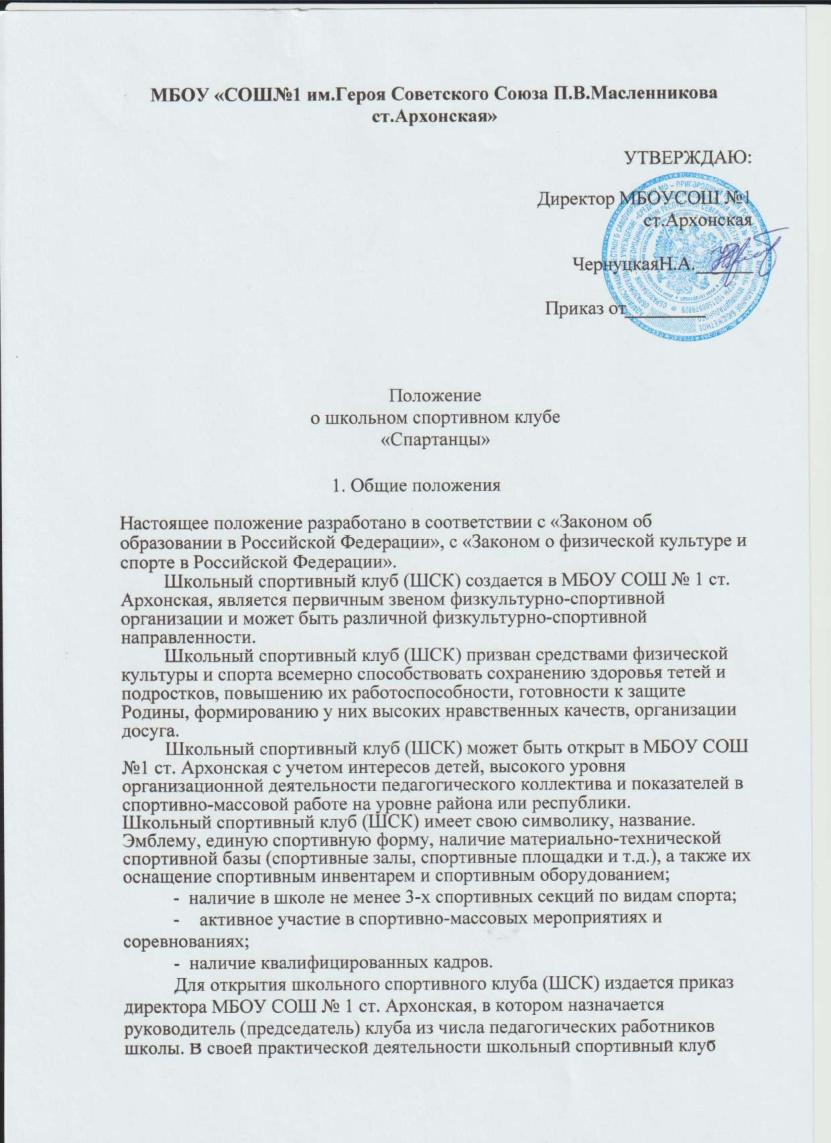 ШСК) руководствуется настоящим положением.Школьный спортивный клуб (ШСК) может иметь свой внутренний Устав (положение), который должен быть утвержден директором МБОУ СОШ № 1ст. Архонская.2.СтруктураРабота ШСК «Спартанцы» проводится на основе широкой инициативы самодеятельности учащихся.Высшим органом ученического самоуправления школьного спортивного клуба (ШСК) является Совет школьного спортивного клуба, деятельность которого регламентируется «Положением о Совете школьного спортивного клуба».Общее собрание клуба выбирает открытым голосованием совет клуба сроком на один год. Количественный состав совета клуба определяется общим собранием активистов физической культуры.Руководство работой осуществляют:в классах - физкультурные организаторы (физорги), избираемые сроком на один год;в командах - капитаны, избираемые сроком на один год, спортивный сезон или на время проведения спортивного мероприятия;в судейских коллегиях - судейские бригады по видам спорта, избираемые сроком на один год или на время проведения спортивного мероприятия.Деятельность руководителя (председателя) ШСК регламентируется должностными обязанностями.Если в ШСК работают несколько педагогов дополнительного образования (тренеров) одного направления, то распоряжением руководителя (председателя) клуба может быть назначен старший тренер, координирующий работу внутри секции, осуществляющий связь с руководителем (председателем) и Советом клуба.3.Организация и содержание работы школьного спортивного клубаОсновными направлениями в работе ШСК являются:привлечение обучающихся к занятиям физической культурой и спортом;открытие спортивных секций;воспитание у детей и подростков устойчивого интереса к систематическим занятиям физической культурой, спортом, туризмом, к здоровому образу жизни;укрепление и сохранение здоровья при помощи регулярных занятий в спортивных кружках и секциях, участие в оздоровительных мероприятиях;организация здорового досуга обучающихся;организация и проведение массовых физкультурно-оздоровительных и спортивных мероприятий в школе;Занятия в спортивных секциях проводятся в соответствии с образовательными программами и учебными планами.Комплектование групп осуществляется с учетом пола, возраста, состояния здоровья и уровня физической подготовленности, спортивной направленности, по желанию детей.Медицинский контроль за всеми занимающимися в спортивных секциях осуществляется руководителем (председателем) клуба, педагогом дополнительного образования (тренером) во взаимодействии с медицинским персоналом школы.Организацию и проведение занятий осуществляют учитель физической культуры, педагоги дополнительного образования.Учебный контроль за организацией и проведением занятий в ШСК осуществляет руководитель (председатель) клуба.ШСК имеет право присвоения массовых спортивных разрядов по культивируемым видам спорта до второго взрослого разряда включительно.ШСК в пределах выделенных средств и в соответствии с утвержденным календарным планом спортивных мероприятий может проводить внутри школьные и открытые первенства, матчевые встречи, турниры и другие соревнования, а также спортивно-оздоровительные лагеря.4.Материально-техническая базаДля проведения физкультурно-оздоровительной работы в ШСК используется спортивный инвентарь и оборудование, спортивные залы и спортивные площадки, на базе которых создан клуб, а также другие спортивные сооружения, которые имею разрешение на организацию и проведение физкультурно-оздоровительных и спортивно-массовых мероприятий.5.Права и обязанности воспитанников ШСКВоспитанники ШСК имеют право:бесплатно пользоваться спортивным инвентарем, оборудованием и спортивными сооружениями, а также методическими пособиями;получать консультации;избирать и быть избранными в Совет ШСК;систематически проходить медицинское обследование;вносить предложения по совершенствованию работы ШСК. Воспитанник ШСК обязан:соблюдать установленный порядок;соблюдать правила техники безопасности при проведении занятий;бережно относиться к имуществу и спортивному инвентарю;показывать личный пример здорового образа жизни.6. Документация клуба, учет и отчетностьВ своей деятельности ШСК руководствуется своим планом работы, календарным планом спортивно-массовых, оздоровительных и туристских мероприятий школы, района и т.д.ШСК должен иметь:-	положение о ШСК;-	приказ по школе об открытии ШСК;-	положение о Совете школьного спортивного клуба;-	списки физоргов;-	списки воспитанников спортсменов-разрядников;-	информационный стенд о деятельности ШСК (название, эмблема, календарный план мероприятий, экран проведения внутри школьных соревнований, поздравления победителей и призеров соревнований);-	образовательные программы, учебные планы, расписания занятий;-	журналы групп, занимающихся в спортивных секциях;-	годовые отчеты о проделанной работе;-	протоколы соревнований по видам спорта, положения о соревнованиях и других мероприятиях;-	контрольно-переводные нормативы и протоколы тестирования;-	результаты и итоги участия в соревнованиях школы, района округа ит.д.;-	протоколы заседаний Совета ШСК;-	инструкции по охране труда и технике безопасности при проведении учебно-тренировочных занятий и спортивно-массовых мероприятий;-	должностные инструкции.7.Источники финансированияДеятельность ШСК осуществляется за счет бюджетногофинансирования. ШСК имеет право привлекать в соответствии с законодательством Российской Федерации, Уставом образовательного учреждения дополнительные финансовые средства за счет предоставления дополнительных платных услуг, целевые спонсорские средства, благотворительные пожертвования юридически и физических лиц.